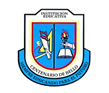 INSTITUCIÓN EDUCATIVA CENTENARIO DE BELLO 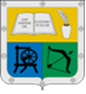 GUIA UNIDAD DIDACTICADATOS GENERALESDATOS GENERALESDATOS GENERALESDATOS GENERALESTítulo: MANIFESTACIONES ARTISTICASDocentes Responsables:PAULA ANDREA LONDOÑO ZULUAGALEIDY CAROLINA CARDONA ARENGASDocentes Responsables:PAULA ANDREA LONDOÑO ZULUAGALEIDY CAROLINA CARDONA ARENGASDocentes Responsables:PAULA ANDREA LONDOÑO ZULUAGALEIDY CAROLINA CARDONA ARENGASTema: LA FOTOGRAFIADocentes Responsables:PAULA ANDREA LONDOÑO ZULUAGALEIDY CAROLINA CARDONA ARENGASDocentes Responsables:PAULA ANDREA LONDOÑO ZULUAGALEIDY CAROLINA CARDONA ARENGASDocentes Responsables:PAULA ANDREA LONDOÑO ZULUAGALEIDY CAROLINA CARDONA ARENGASAsignaturas: ARTISTICAPeríodo:      1°                 Semanas: 9-10Período:      1°                 Semanas: 9-10Período:      1°                 Semanas: 9-10Grado:11°Tiempo de desarrollo:  4 HorasTiempo de desarrollo:  4 HorasTiempo de desarrollo:  4 HorasDescripción: ¿COMO PUEDO UTILIZAR TODOS LOS RECURSOS NECESARIOS PARA CREAR LA FOTOGRAFIA PERFECTA? Descripción: ¿COMO PUEDO UTILIZAR TODOS LOS RECURSOS NECESARIOS PARA CREAR LA FOTOGRAFIA PERFECTA? Descripción: ¿COMO PUEDO UTILIZAR TODOS LOS RECURSOS NECESARIOS PARA CREAR LA FOTOGRAFIA PERFECTA? Descripción: ¿COMO PUEDO UTILIZAR TODOS LOS RECURSOS NECESARIOS PARA CREAR LA FOTOGRAFIA PERFECTA? ESTÁNDARES, COMPETENCIAS E INDICADORES ESTÁNDARES, COMPETENCIAS E INDICADORES ESTÁNDARES, COMPETENCIAS E INDICADORES ESTÁNDARES, COMPETENCIAS E INDICADORES Temas: *Historia de la Fotografía.*Recursos Fotográficos. Estándares:Desarrollo de pensamiento reflexivo y creativo.Desarrollo de habilidades que impliquen dominio técnico y tecnológico.Estándares:Desarrollo de pensamiento reflexivo y creativo.Desarrollo de habilidades que impliquen dominio técnico y tecnológico.Estándares:Desarrollo de pensamiento reflexivo y creativo.Desarrollo de habilidades que impliquen dominio técnico y tecnológico.Competencias:Desarrollo de pensamiento lógico y practico en el dominio técnico de la fotografía.Indicadores de logro:Conoce la historia de la fotografía y los diferentes recursos para hacer tomas.Estudia diferentes puntos de vista para una toma fotográfica. Utiliza diferentes recursos y utilería para efectos fotográficos, siendo recursivo en su toma y aportando creatividad.Indicadores de logro:Conoce la historia de la fotografía y los diferentes recursos para hacer tomas.Estudia diferentes puntos de vista para una toma fotográfica. Utiliza diferentes recursos y utilería para efectos fotográficos, siendo recursivo en su toma y aportando creatividad.Indicadores de logro:Conoce la historia de la fotografía y los diferentes recursos para hacer tomas.Estudia diferentes puntos de vista para una toma fotográfica. Utiliza diferentes recursos y utilería para efectos fotográficos, siendo recursivo en su toma y aportando creatividad.RECURSOSRECURSOSRECURSOSRECURSOSRecursos: https://www.wdl.org/es/  BIBLIOTECA MUNDIAL DIGITALhttps://www.youtube.com/   YOUTUBEhttps://contenidos.colombiaaprende.edu.co/   PORTAL COLOMBIA APRENDERecursos: https://www.wdl.org/es/  BIBLIOTECA MUNDIAL DIGITALhttps://www.youtube.com/   YOUTUBEhttps://contenidos.colombiaaprende.edu.co/   PORTAL COLOMBIA APRENDERecursos: https://www.wdl.org/es/  BIBLIOTECA MUNDIAL DIGITALhttps://www.youtube.com/   YOUTUBEhttps://contenidos.colombiaaprende.edu.co/   PORTAL COLOMBIA APRENDERecursos: https://www.wdl.org/es/  BIBLIOTECA MUNDIAL DIGITALhttps://www.youtube.com/   YOUTUBEhttps://contenidos.colombiaaprende.edu.co/   PORTAL COLOMBIA APRENDEMETODOLOGÍAMETODOLOGÍAMETODOLOGÍAMETODOLOGÍAConducta De Entrada:En el siguiente Link encontraras una lista con las 20 preguntas más frecuentes sobre fotografía, léelas y comprueba cuantas de ellas ya estaban en tu conocimiento.https://photography.tutsplus.com/es/articles/20-questions-and-answers-for-new-photographers--photo-220320 PREGUNTAS Y RESPUESTAS PARA FOTOGRAFOS PRINCIPIANTES.En el siguiente Link encontraras una lista con las 20 preguntas más frecuentes sobre fotografía, léelas y comprueba cuantas de ellas ya estaban en tu conocimiento.https://photography.tutsplus.com/es/articles/20-questions-and-answers-for-new-photographers--photo-220320 PREGUNTAS Y RESPUESTAS PARA FOTOGRAFOS PRINCIPIANTES.En el siguiente Link encontraras una lista con las 20 preguntas más frecuentes sobre fotografía, léelas y comprueba cuantas de ellas ya estaban en tu conocimiento.https://photography.tutsplus.com/es/articles/20-questions-and-answers-for-new-photographers--photo-220320 PREGUNTAS Y RESPUESTAS PARA FOTOGRAFOS PRINCIPIANTES.Desarrollo Desde 1841 en Colombia se disfruta del majestuoso mundo de la fotografía.  Gracias a los inventos y adelantos tecnológicos iniciados en 1558 por diversos estudiosos y curiosos del tema. La fotografía inicia como un cuarto oscuro, pasando luego a ser una caja con un lente, hasta transformarse en la experiencia que ahora vivimos a través de la cámara en todas sus versiones.Del blanco y negro al color, la fotografía es un tema de chicos y grandes. Para nuestra generación, la imagen es mas que un concepto, por esta razón la Fotografía se ha convertido en una practica del día a día.  Todo lo que pueda captar la cámara es válido, una sonrisa, un abrazo, un descubrimiento o un recuerdo que no queremos dejar pasar.En esta Unidad Didáctica podrás poner a prueba tus conocimientos sobre fotografía y agudizar todos tus sentidos en cada imagen capturada.Desde 1841 en Colombia se disfruta del majestuoso mundo de la fotografía.  Gracias a los inventos y adelantos tecnológicos iniciados en 1558 por diversos estudiosos y curiosos del tema. La fotografía inicia como un cuarto oscuro, pasando luego a ser una caja con un lente, hasta transformarse en la experiencia que ahora vivimos a través de la cámara en todas sus versiones.Del blanco y negro al color, la fotografía es un tema de chicos y grandes. Para nuestra generación, la imagen es mas que un concepto, por esta razón la Fotografía se ha convertido en una practica del día a día.  Todo lo que pueda captar la cámara es válido, una sonrisa, un abrazo, un descubrimiento o un recuerdo que no queremos dejar pasar.En esta Unidad Didáctica podrás poner a prueba tus conocimientos sobre fotografía y agudizar todos tus sentidos en cada imagen capturada.Desde 1841 en Colombia se disfruta del majestuoso mundo de la fotografía.  Gracias a los inventos y adelantos tecnológicos iniciados en 1558 por diversos estudiosos y curiosos del tema. La fotografía inicia como un cuarto oscuro, pasando luego a ser una caja con un lente, hasta transformarse en la experiencia que ahora vivimos a través de la cámara en todas sus versiones.Del blanco y negro al color, la fotografía es un tema de chicos y grandes. Para nuestra generación, la imagen es mas que un concepto, por esta razón la Fotografía se ha convertido en una practica del día a día.  Todo lo que pueda captar la cámara es válido, una sonrisa, un abrazo, un descubrimiento o un recuerdo que no queremos dejar pasar.En esta Unidad Didáctica podrás poner a prueba tus conocimientos sobre fotografía y agudizar todos tus sentidos en cada imagen capturada.ProfundizaciónExplora los siguientes tres Links, en ellos podrás encontrar diferentes técnicas para tomar fotos perfectas, en variadas ocasiones y también muy divertidas.https://www.youtube.com/watch?v=dKit-dJimC8   COMO TOMAR BUENAS FOTOS CON TU CELULAR.https://www.youtube.com/watch?v=mPy4g6rVlg4    22 TRUCOS CREATIVOS SOBRE FOTOGRAFIA https://www.youtube.com/watch?v=5jyptNWBJTo25 MANERAS SIMPLES DE TOMAR FOTOS EN CASA.Explora los siguientes tres Links, en ellos podrás encontrar diferentes técnicas para tomar fotos perfectas, en variadas ocasiones y también muy divertidas.https://www.youtube.com/watch?v=dKit-dJimC8   COMO TOMAR BUENAS FOTOS CON TU CELULAR.https://www.youtube.com/watch?v=mPy4g6rVlg4    22 TRUCOS CREATIVOS SOBRE FOTOGRAFIA https://www.youtube.com/watch?v=5jyptNWBJTo25 MANERAS SIMPLES DE TOMAR FOTOS EN CASA.Explora los siguientes tres Links, en ellos podrás encontrar diferentes técnicas para tomar fotos perfectas, en variadas ocasiones y también muy divertidas.https://www.youtube.com/watch?v=dKit-dJimC8   COMO TOMAR BUENAS FOTOS CON TU CELULAR.https://www.youtube.com/watch?v=mPy4g6rVlg4    22 TRUCOS CREATIVOS SOBRE FOTOGRAFIA https://www.youtube.com/watch?v=5jyptNWBJTo25 MANERAS SIMPLES DE TOMAR FOTOS EN CASA.Actividad PrácticaTALLER DE FOTOGRAFIA:Identifica las características técnicas de la cámara de tu celular o el celular de uno de tus familiares.Siguiendo las indicaciones dadas en el video: COMO TOMAR BUENAS FOTOS CON TU CELULAR, realiza las siguientes tomas fotográficas:PaisajeSelfiGrupalUrbanaProductoTALLER DE FOTOGRAFIA:Identifica las características técnicas de la cámara de tu celular o el celular de uno de tus familiares.Siguiendo las indicaciones dadas en el video: COMO TOMAR BUENAS FOTOS CON TU CELULAR, realiza las siguientes tomas fotográficas:PaisajeSelfiGrupalUrbanaProductoTALLER DE FOTOGRAFIA:Identifica las características técnicas de la cámara de tu celular o el celular de uno de tus familiares.Siguiendo las indicaciones dadas en el video: COMO TOMAR BUENAS FOTOS CON TU CELULAR, realiza las siguientes tomas fotográficas:PaisajeSelfiGrupalUrbanaProductoEvaluación¡Vamos a poner a prueba lo que aprendiste ¡ Después de observar los videos: 22 TRUCOS CREATIVOS SOBRE FOTOGRAFIA Y 25 MANERAS SIMPLES DE TOMAR FOTOS, vas a elegir 5 tomas de las que allí te proponen y las vas a realizar con tu celular y con los recursos que tengas a la mano. Debes procurar que tu aparezcas por lo menos en tres de estas 5 fotografías, y finalmente anexa las fotos al archivo de las actividades que están incluidas en esta guía. Enviar al correo electrónico que se informa en la página web institucional¡Vamos a poner a prueba lo que aprendiste ¡ Después de observar los videos: 22 TRUCOS CREATIVOS SOBRE FOTOGRAFIA Y 25 MANERAS SIMPLES DE TOMAR FOTOS, vas a elegir 5 tomas de las que allí te proponen y las vas a realizar con tu celular y con los recursos que tengas a la mano. Debes procurar que tu aparezcas por lo menos en tres de estas 5 fotografías, y finalmente anexa las fotos al archivo de las actividades que están incluidas en esta guía. Enviar al correo electrónico que se informa en la página web institucional¡Vamos a poner a prueba lo que aprendiste ¡ Después de observar los videos: 22 TRUCOS CREATIVOS SOBRE FOTOGRAFIA Y 25 MANERAS SIMPLES DE TOMAR FOTOS, vas a elegir 5 tomas de las que allí te proponen y las vas a realizar con tu celular y con los recursos que tengas a la mano. Debes procurar que tu aparezcas por lo menos en tres de estas 5 fotografías, y finalmente anexa las fotos al archivo de las actividades que están incluidas en esta guía. Enviar al correo electrónico que se informa en la página web institucionalCIBERGRAFÍACIBERGRAFÍACIBERGRAFÍACIBERGRAFÍAEn este espacio vas a anexar la cibergrafía utilizada para el desarrollo de la guía, es decir, las páginas de internet que visitaste para realizar las actividades de esta guía o para ampliar la información.En este espacio vas a anexar la cibergrafía utilizada para el desarrollo de la guía, es decir, las páginas de internet que visitaste para realizar las actividades de esta guía o para ampliar la información.En este espacio vas a anexar la cibergrafía utilizada para el desarrollo de la guía, es decir, las páginas de internet que visitaste para realizar las actividades de esta guía o para ampliar la información.En este espacio vas a anexar la cibergrafía utilizada para el desarrollo de la guía, es decir, las páginas de internet que visitaste para realizar las actividades de esta guía o para ampliar la información.RÚBRICA DE EVALUACIÓNRÚBRICA DE EVALUACIÓNRÚBRICA DE EVALUACIÓNRÚBRICA DE EVALUACIÓNCRITERIOCRITERIOCUMPLE S/NOBSERVACIONES1.  Conoce y utiliza los diferentes recursos para hacer tomas fotográficas.1.  Conoce y utiliza los diferentes recursos para hacer tomas fotográficas.2.  Evidencia diferentes puntos de vista para una toma fotográfica. 2.  Evidencia diferentes puntos de vista para una toma fotográfica. 3.  Muestra creatividad en la utilización de los diferentes recursos y utilería para efectos fotográficos3.  Muestra creatividad en la utilización de los diferentes recursos y utilería para efectos fotográficos4. Presenta las actividades asignadas de manera completa y organizada.4. Presenta las actividades asignadas de manera completa y organizada.5. Expresa originalidad en cada una de las tomas fotográficas, aplicando las técnicas aprendidas.5. Expresa originalidad en cada una de las tomas fotográficas, aplicando las técnicas aprendidas.CIBERGRAFÍACIBERGRAFÍACIBERGRAFÍACIBERGRAFÍAhttps://www.wdl.org/es/  BIBLIOTECA MUNDIAL DIGITALhttps://www.youtube.com/   YOUTUBEhttps://contenidos.colombiaaprende.edu.co/   PORTAL COLOMBIA APRENDEhttps://www.wdl.org/es/  BIBLIOTECA MUNDIAL DIGITALhttps://www.youtube.com/   YOUTUBEhttps://contenidos.colombiaaprende.edu.co/   PORTAL COLOMBIA APRENDEhttps://www.wdl.org/es/  BIBLIOTECA MUNDIAL DIGITALhttps://www.youtube.com/   YOUTUBEhttps://contenidos.colombiaaprende.edu.co/   PORTAL COLOMBIA APRENDEhttps://www.wdl.org/es/  BIBLIOTECA MUNDIAL DIGITALhttps://www.youtube.com/   YOUTUBEhttps://contenidos.colombiaaprende.edu.co/   PORTAL COLOMBIA APRENDEOBSERVACIONES GENERALES (si las hay)OBSERVACIONES GENERALES (si las hay)OBSERVACIONES GENERALES (si las hay)OBSERVACIONES GENERALES (si las hay)